InformationDen som förvaltar en allmän begravningsplats är enligt begravningslagen (1990:1144) skyldig att föra gravbok eller gravregister.En eller flera personer kan vara gravrättsinnehavare.Gravrätten får utövas endast av den som är antecknad i gravboken eller gravregistret som innehavare av gravrätten. Att vara gravrättsinnehavare medför rättigheter och skyldigheter. Dessa framgår av begravningslagen och består bl.a. av följande. Bestämma vilka som ska gravsättas inom gravplatsenBestämma gravanordningens utseende och beskaffenhet (gäller inte vid begränsad gravrätt*)Bestämma gravplatsens utsmyckning och ordnande i övrigt (gäller inte vid begränsad gravrätt*)Få gravrätten förnyad under vissa villkor under förutsättning att en anmälan om förnyelse görs innan tiden för gravrätten går utÅterlämna gravplatsen till upplåtaren Hålla gravplatsen i ordnat och värdigt skick (gäller inte vid begränsad gravrätt*)Iaktta upplåtarens bestämmelser när det gäller gravanordningars utseende och beskaffenheter samt gravplatsens utsmyckning och ordnande i övrigtAnmäla ny gravrättsinnehavare * Enligt 7 kap. 8 § begravningslagen får en gravrätt upplåtas med begränsningar som avser bestämmande över gravanordningens utseende och beskaffenhet samt gravplatsens utsmyckning och ordnande i övrigt. Vid upplåtelse av en begränsad gravrätt ska upplåtaren ha ansvar för att gravplatsen hålls i ordnat och värdigt skick.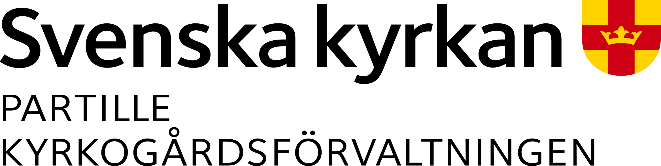 ANMÄLAN AV GRAVRÄTTSINNEHAVARE FÖR UPPLÅTELSE AV GRAVRÄTT ANMÄLAN AV GRAVRÄTTSINNEHAVARE FÖR UPPLÅTELSE AV GRAVRÄTT DatumDiarienummerHandläggareUppgifter om den avlidne (ifylls av upplåtaren)Uppgifter om den avlidne (ifylls av upplåtaren)NamnPersonnummerUppgifter om gravplatsen (ifylls av upplåtaren)Uppgifter om gravplatsen (ifylls av upplåtaren)Gravplatsens beteckning (begravningsplats, kvarter, gravplats)Plats för antal kistor på enkelt/dubbelt djup     ,      Gravplatsens storlekPlats för antal urnorUpplåtelsetid (ifylls av upplåtaren)Upplåtelsetid (ifylls av upplåtaren)Gravrätten upplåts förGravrätten upplåts förår             år             Villkor för upplåtelsenGravrätten upplåts enligt villkor som anges i begravningslagen (1990:1144) och begravningsförordningen (1990:1147) samt av villkor beslutade av upplåtaren (församling/pastoratet). Upplåtarens villkor bifogas.InformationNär upplåtaren (församlingen/pastoratet) har mottagit anmälan kommer upplåtaren att kontakta dödsboet efter den avlidne för att höra om den avlidnes efterlevande make och arvingar har några synpunkter. Villkor för upplåtelsenGravrätten upplåts enligt villkor som anges i begravningslagen (1990:1144) och begravningsförordningen (1990:1147) samt av villkor beslutade av upplåtaren (församling/pastoratet). Upplåtarens villkor bifogas.InformationNär upplåtaren (församlingen/pastoratet) har mottagit anmälan kommer upplåtaren att kontakta dödsboet efter den avlidne för att höra om den avlidnes efterlevande make och arvingar har några synpunkter. Villkor för upplåtelsenGravrätten upplåts enligt villkor som anges i begravningslagen (1990:1144) och begravningsförordningen (1990:1147) samt av villkor beslutade av upplåtaren (församling/pastoratet). Upplåtarens villkor bifogas.InformationNär upplåtaren (församlingen/pastoratet) har mottagit anmälan kommer upplåtaren att kontakta dödsboet efter den avlidne för att höra om den avlidnes efterlevande make och arvingar har några synpunkter. Villkor för upplåtelsenGravrätten upplåts enligt villkor som anges i begravningslagen (1990:1144) och begravningsförordningen (1990:1147) samt av villkor beslutade av upplåtaren (församling/pastoratet). Upplåtarens villkor bifogas.InformationNär upplåtaren (församlingen/pastoratet) har mottagit anmälan kommer upplåtaren att kontakta dödsboet efter den avlidne för att höra om den avlidnes efterlevande make och arvingar har några synpunkter. Uppgifter om gravrättsinnehavarnaFöljande person/er anmäls härmed som gravrättsinnehavare till gravplatsenUppgifter om gravrättsinnehavarnaFöljande person/er anmäls härmed som gravrättsinnehavare till gravplatsenUppgifter om gravrättsinnehavarnaFöljande person/er anmäls härmed som gravrättsinnehavare till gravplatsenUppgifter om gravrättsinnehavarnaFöljande person/er anmäls härmed som gravrättsinnehavare till gravplatsen1.1.1.1.NamnteckningNamnteckningNamnteckningPersonnummerNamnförtydligandeTelefonnummerTelefonnummere-postAdressPostnummer och ortPostnummer och ortPostnummer och ortSläktskap/anknytning till den avlidne      Ort och datumOrt och datumOrt och datum2.2.2.2.NamnteckningNamnteckningNamnteckningPersonnummerNamnförtydligandeTelefonnummerTelefonnummere-postAdressPostnummer och ortPostnummer och ortPostnummer och ortSläktskap/anknytning till den avlidne      Ort och datumOrt och datumOrt och datumVid fler än två gravrättsinnehavare, fortsätt i bilagaVid fler än två gravrättsinnehavare, fortsätt i bilagaOm fler än en gravrättsinnehavare anmäls och gravrättsinnehavarna vill utse en av de anmälda gravrättsinnehavarna att företräda övriga gravrättsinnehavare vid kontakt med församlingen/pastoratet kan dettas anges nedan.Om fler än en gravrättsinnehavare anmäls och gravrättsinnehavarna vill utse en av de anmälda gravrättsinnehavarna att företräda övriga gravrättsinnehavare vid kontakt med församlingen/pastoratet kan dettas anges nedan.NamnPersonnummerFörordnandeUndertecknad gravrättsinnehavare vill förordna att gravrätten efter min död ska övergå till nedan angiven person.*FörordnandeUndertecknad gravrättsinnehavare vill förordna att gravrätten efter min död ska övergå till nedan angiven person.*NamnPersonnummerSläktskap/anknytning till gravrättsinnehavare och/eller den gravsatteGravrättsinnehavarens namnNamnteckning*Ett förordnande är frivilligt. Om det inte vid upplåtelsen eller vid ett senare tillfälle förordnas om till vem gravrätten ska övergå, bestämmer den avlidne gravrättsinnehavarens make och arvingar till vem av dem som gravrätten ska övergå.*Ett förordnande är frivilligt. Om det inte vid upplåtelsen eller vid ett senare tillfälle förordnas om till vem gravrätten ska övergå, bestämmer den avlidne gravrättsinnehavarens make och arvingar till vem av dem som gravrätten ska övergå.